1μπρόκολο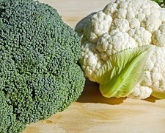 2λάχανο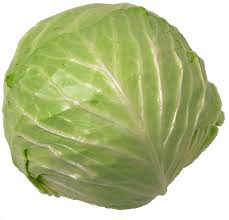 3μαρούλι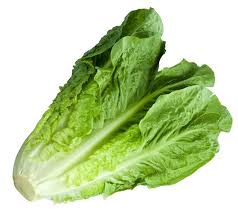 4σπανάκι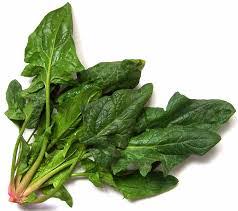 5κουνουπίδι6κρεμμύδι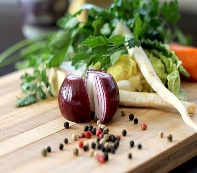 7πατάτα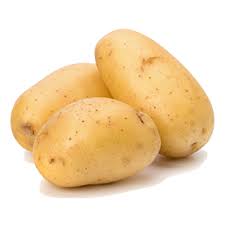 8ντομάτα 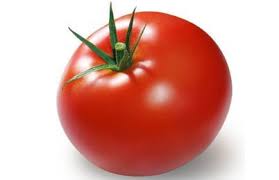 9αγγούρι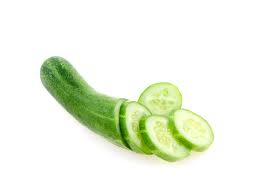 10καρότο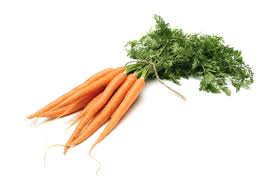 